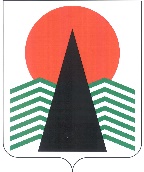 АДМИНИСТРАЦИЯ  НЕФТЕЮГАНСКОГО РАЙОНАпостановлениег.НефтеюганскО внесении изменений в постановление администрации Нефтеюганского района 
от 24.12.2019 № 2688-па «Об утверждении бюджетного прогноза 
Нефтеюганского района на долгосрочный период»В соответствии со статьей 170.1 Бюджетного кодекса Российской Федерации, решением Думы Нефтеюганского района от 24.08.2016 № 770 «О формировании бюджетного прогноза Нефтеюганского района на долгосрочный период», постановлением администрации Нефтеюганского района от 22.09.2016 № 1475-па 
«О порядке разработки и утверждения бюджетного прогноза Нефтеюганского района на долгосрочный период», прогнозом социально-экономического развития Нефтеюганского района на долгосрочный период, утвержденным постановлением администрации Нефтеюганского района от 05.07.2021 № 1138-па «О прогнозе социально-экономического развития Нефтеюганского района на долгосрочный период», п о с т а н о в л я ю: Внести изменения в постановление администрации Нефтеюганского района от 24.12.2019 № 2688-па «Об утверждении бюджетного прогноза Нефтеюганского района на долгосрочный период», изложив приложение к постановлению в редакции согласно приложению к настоящему постановлению. Настоящее постановление подлежит размещению на официальном сайте органов местного самоуправления Нефтеюганского района. Контроль за выполнением постановления возложить на директора департамента финансов – заместителя главы Нефтеюганского района Бузунову М.Ф.Глава района							             А.А.БочкоПриложение к постановлению администрации                                 Нефтеюганского районаот 31.01.2022 № 89-па«Приложение к постановлению администрации Нефтеюганского районаот 24.12.2019 № 2688-па
БЮДЖЕТНЫЙ ПРОГНОЗНефтеюганского района на долгосрочный период1.	Основные итоги реализации бюджетной политики Нефтеюганского района, условия формирования бюджетного прогноза в текущем периодеВыполнение Нефтеюганским районом возложенных на него полномочий связано с наличием финансовых ресурсов. Нефтеюганский район взаимодействует 
с налогоплательщиками и получателями бюджетных средств. Эти отношения строятся в соответствии с финансово-бюджетной политикой, разрабатываемой 
и осуществляемой органами местного самоуправления Нефтеюганского района.Бюджетный прогноз основан на прогнозе социально-экономического развития Нефтеюганского района на долгосрочный период.Целью бюджетного прогноза является разработка и обоснование оптимальных путей развития бюджета Нефтеюганского района (далее – бюджета района) на основе сложившихся тенденций, социально-экономических условий и перспективных оценок.Формирование бюджетного прогноза осуществляется в экономических условиях, складывающихся на фоне ситуации, вызванной распространением новой коронавирусной инфекции COVID-19, и принятием мер по устранению 
ее последствий.Основными результатами реализации бюджетной политики в предыдущем периоде  стали обеспечение сбалансированности и устойчивости бюджетной системы Нефтеюганского района, оптимизация расходов бюджета района, формирование бюджета района на основе муниципальных программ, совершенствование межбюджетных отношений, управления муниципальными активами 
и обязательствами, реализация инициативных проектов с учетом мнения граждан.В Нефтеюганском районе обеспечивается синхронизация мероприятий региональных проектов, направленных на достижение целей и задач национальных проектов «Демография», «Образование», «Культура», «Экология», «Малое и среднее предпринимательство» с мероприятиями муниципальных программ Нефтеюганского района.Бюджетные ассигнования на их реализацию предусмотрены в бюджете района в приоритетном порядке.В целях обеспечения прозрачности и возможности осуществления контроля 
за использованием бюджетных средств, выделенных на реализацию проектов, каждому проекту присвоено уникальное буквенное обозначение, которое присутствует в коде соответствующего регионального проекта.Реализация проектов осуществляется на основе проектного управления. Определена персональная ответственность руководителей проектов за достижение целевых показателей, выполнение задач, достижение результатов проектов, а также выполнение плана мероприятий по реализации проектов.В результате реализации комплекса мероприятий в бюджетный процесс 
в Нефтеюганском районе внедрены инструменты бюджетного планирования, как:применение методик, порядков распределения предоставления межбюджетных трансфертов;внедрение инструментов бюджетирования, ориентированного на результат, включая разработку муниципальных программ Нефтеюганского района, переход 
от сметного финансирования учреждений к финансовому обеспечению муниципальных заданий на оказание муниципальных услуг, осуществление закупок на основе муниципальных контрактов для обеспечения муниципальных нужд, заключаемых муниципальными заказчиками с исполнителями в установленном законодательством Российской Федерации порядке, а также на основе соглашений 
с отраслевыми департаментами Ханты-Мансийского автономного округа – Югры 
об обеспечении софинансирования мероприятий муниципальных программ;совершенствование системы мониторинга качества финансового менеджмента, осуществляемого главными распорядителями средств бюджета района.При формировании бюджета района на очередной финансовый год и плановый период введена практика подготовки главными распорядителями обоснований бюджетных ассигнований, в которых указываются данные о планируемых бюджетных расходах, а также приводятся значения целевых показателей деятельности главного распорядителя.На протяжении ряда лет осуществляются мероприятия по мобилизации доходов и повышению эффективности бюджетных расходов: утверждается план мероприятий по увеличению собственной доходной базы бюджета района 
на очередной финансовый год, направленный на мобилизацию доходов; проводятся заседания, межведомственные комиссии по вопросам расширения доходной базы, укреплению контроля за соблюдением налоговой дисциплины.Значительный прогресс, достигнут в части повышения открытости 
и прозрачности бюджетного процесса.На официальном сайте органов местного самоуправления Нефтеюганского района размещается информация о деятельности департамента финансов Нефтеюганского района на всех стадиях бюджетного процесса. Для привлечения большего количества граждан к участию в бюджетном процессе проводятся мероприятия по информированию об интернет ресурсе «Открытый бюджет», где в доступной форме на регулярной основе публикуются брошюры о бюджете района для заинтересованных организаций и жителей Нефтеюганского района, отражается информация обо всех этапах бюджетного процесса, начиная с формирования бюджета района и его исполнения. При этом представление и визуализация информации постоянно совершенствуются 
и добавляются показатели, наиболее актуальные для жителей Нефтеюганского района.Президентом Российской Федерации 20.07.2020 подписан Федеральный закон № 236-ФЗ «О внесении изменений в Федеральный закон «Об общих принципах организации местного самоуправления в Российской Федерации». Данный закон на федеральном уровне определяет единый порядок инициативного бюджетирования. 
В Нефтеюганском районе развитие механизма инициативного бюджетирования - одно из наиболее активно развивающихся направлений.Организация и проведение публичных слушаний по проекту решения Думы Нефтеюганского района о бюджете на очередной финансовый год и плановый период и по годовому отчету об исполнении бюджета, предоставляет гражданам открытый доступ к качественной информации.В рамках полномочий финансового органа департамент финансов Нефтеюганского района осуществляет контроль за размещением муниципальными учреждениями Нефтеюганского района информации на официальном сайте 
для размещения информации о государственных (муниципальных) учреждениях.В целях реализации Федерального закона от 27.07.2010 № 210-ФЗ 
«Об организации предоставления государственных и муниципальных услуг» 
в Нефтеюганском районе проведены мероприятия по подключению 
к Государственной информационной системе о государственных и муниципальных платежах.Государственная информационная система о государственных 
и муниципальных платежах является информационной системой, предназначенной для размещения и получения информации об уплате физическими и юридическими лицами платежей за оказание государственных и муниципальных услуг, иных платежей, являющихся источниками формирования доходов бюджета Все главные администраторы доходов бюджета района подключены 
к государственной информационной системе о государственных и муниципальных платежах и осуществляют самостоятельное информационное взаимодействие с ГИС ГМП.Ежегодно Нефтеюганский район принимает участие во Всероссийской акции «День финансовой грамотности в учебных заведениях» Нефтеюганского района, обеспечив максимальный охват организаций, осуществляющих образовательную деятельность в Нефтеюганском районе и привлечение авторитетных экспертов финансового сообщества для проведения уроков, лекций.Регулярное размещение в информационно-телекоммуникационном ресурсе «Открытый бюджет», публичных слушаний по проекту бюджета, исполнению бюджета, а также проведение Дня финансовой грамотности в учебных заведениях района способствует повышению уровня финансовой грамотности населения 
на территории Нефтеюганского района.В соответствии с бюджетным законодательством, а также в целях обеспечения прозрачности, открытости и подотчетности деятельности органов местного самоуправления Нефтеюганского района и муниципальных учреждений Нефтеюганского района в течение года регулярно осуществляется работа 
в интегрированной информационной системе «Электронный бюджет». Сформирован единый Региональный перечень государственных (муниципальных) услуг работ 
для государственных учреждений Ханты-Мансийского автономного округа – Югры 
и муниципальных учреждений органов местного самоуправления, утвержденный приказом департамента финансов Ханты-Мансийского автономного округа – Югры от 22.12.2017 № 181-о «Об утверждении регионального перечня (классификатора) государственных (муниципальных) услуг, не включенных в общероссийские базовые (отраслевые) перечни (классификаторы) государственных и муниципальных услуг, 
и работ, оказываемых и выполняемых государственными (муниципальными) учреждениями Ханты-Мансийского автономного округа – Югры». Региональный перечень дополняется на основании заявок отраслевых исполнительных органов государственной власти Ханты-Мансийского автономного округа – Югры 
и отраслевых структур органов местного самоуправления муниципальных образований. Таким образом, на сегодняшний момент в Нефтеюганском районе сложился определенный уровень автоматизации различных функций и процессов, адекватный уровню развития сферы управления муниципальными финансами.Одновременно, в целях стимулирования деятельности органов местного самоуправления поселений, входящих в состав Нефтеюганского района, в повышении качества организации и осуществления бюджетного процесса действует механизм грантовой поддержки поселений.Бюджетная политика Нефтеюганского района на 2022 год и на плановый период 2023 и 2024 годов будет ориентирована на адаптацию бюджета и бюджетного процесса к изменившимся условиям, с учетом преемственности базовых целей 
и задач, сформулированных в предыдущем бюджетном цикле.Реализация бюджетной политики Нефтеюганского района на 2021-2025 годы 
в части формирования расходов бюджета района направлена, в первую очередь, 
на решение задач и достижение национальных целей, обозначенных Президентом Российской Федерации, обеспечение стабильности и сбалансированности бюджета.	2.	Основные подходы к формированию налоговой, бюджетной 
и долговой политики Нефтеюганского района на долгосрочный период. 
Основные характеристики бюджета (консолидированного бюджета) 
Нефтеюганского района, а также показателей объема муниципального долгаОсновные направления налоговой политики Нефтеюганского района 
на 2022 год и на плановый период 2023 и 2024 годов направлены на сохранение 
и развитие налоговой базы в сложившихся экономических условиях, с учетом рисков, связанных с последствиями распространения эпидемии коронавируса, а также  своевременного реагирования  на принимаемые государством меры, направленные 
на поддержку малого и среднего предпринимательства.Приоритетом налоговой политики Нефтеюганского района остается сохранение условий для поддержания устойчивого роста экономики Нефтеюганского района, предпринимательской и инвестиционной активности, организация работы 
по увеличению поступлений налоговых и неналоговых доходов в бюджет Нефтеюганского района.Достижению поставленных целей будет способствовать решение ряда задач 
в следующих направлениях: оказание финансовой поддержки малому и среднему бизнесу с целью улучшения условий ведения предпринимательской деятельности;реализация механизмов налогового стимулирования по местным налогам 
в части земельных участков, занятых объектами, созданными в результате реализации инвестиционных проектов в Нефтеюганском районе, а также земельных участков, используемых для осуществления деятельности в соответствии с приоритетными направлениями развития Нефтеюганского района;формирование перечня налоговых расходов и составление паспорта налоговых расходов Нефтеюганского района;выполнение работ по корреляции действующих налоговых льгот, освобождений и иных преференций по местным налогам (налоговых расходов) 
с целями муниципальных программ Нефтеюганского района и (или) целей социально-экономической политики Нефтеюганского района, не относящихся к муниципальным программам Нефтеюганского района;обобщение результатов оценки эффективности налоговых расходов Нефтеюганского района;взаимодействие с территориальным налоговым органом по расширению доходной базы, укреплению контроля за соблюдением налоговой дисциплины налогоплательщиков;проведения работы по увеличению налогооблагаемой базы по налогу 
на имущество физических лиц за счет расширения перечня объектов недвижимости, поставленных на кадастровый учет;осуществления контроля за использованием муниципального имущества, сданного в аренду, а также переданного в оперативное управление, безвозмездное пользование или хозяйственное ведение муниципальным учреждениям 
и муниципальным предприятиям Нефтеюганского района;продолжение работы по дополнению перечня муниципального имущества Нефтеюганского района, предназначенного к приватизации в 2022-2024 годы, высвободившимися объектами недвижимости, не предназначенными для исполнения органами местного самоуправления муниципального района своих полномочий;поиском и решением иных вопросов, способствующих увеличению доходной базы бюджета района.Поставленные цели и задачи в долгосрочном периоде будут решаться путем повышения эффективности системы налогового администрирования, обеспечивая сохранение положительной динамики поступления доходов и повышения доходного потенциала бюджета района.В долгосрочном периоде продолжится консолидация мер, направленных 
на наращивание доходов бюджета и обеспечение выполнения плана мероприятий 
по увеличению доходной базы бюджета района.В рамках взаимодействия с налогоплательщиками – юридическими 
и физическими лицами, в том числе предприятиями-недропользователями, осуществляющими деятельность на территории Нефтеюганского района, будет продолжена практика заключения соглашений о соблюдении социально-экономических и экологических интересов населения Нефтеюганского района, 
а также тесное взаимодействие в рамках действующих соглашений и иных форм сотрудничества.Администрацией Нефтеюганского района будет осуществляться активное взаимодействие с налоговым органом по взысканию сложившейся недоимки 
по налогам, зачисляемым в бюджет района, по выявлению и обеспечению постановки на налоговый учет организаций и предприятий (налогоплательщиков) в местах 
их фактического нахождения и осуществления предпринимательской деятельности 
на территории Нефтеюганского района. Для повышения собираемости имущественных налогов, соблюдения срока уплаты имущественных налогов будет акцентироваться особое внимание 
на проведение информационной кампании по разъяснительной работе среди населения о необходимости своевременного исполнения обязанности по уплате налогов. Продолжится претензионно-исковая работа с неплательщиками арендных платежей и осуществление мер принудительного взыскания задолженности.В целях повышения роли имущественных налогов в формировании бюджета района продолжится работа по выявлению и включению в налогооблагаемую базу недвижимого имущества и земельных участков, которые до настоящего времени 
не зарегистрированы, а также выполнение плана мероприятий по повышению роли имущественных налогов в формировании местного бюджета. На муниципальном уровне продолжится предоставление финансовой поддержки предпринимателям, осуществляющим социально значимые (приоритетные) виды деятельности. Предприниматели могут возместить часть затрат по приобретённому оборудованию, по аренде нежилых помещений, оплате коммунальных услуг. Введен новый вид финансовой поддержки субъектов малого 
и среднего предпринимательства - грант в форме субсидий действующим предпринимателям Нефтеюганского района за счет средств местного бюджета. В целях предоставления поддержки начинающих предпринимателей 
в Нефтеюганском районе планируются гранты начинающим предпринимателям 
в форме субсидий за счет средств местного бюджета. Координация работы 
по взаимодействию органов местного самоуправления с субъектами малого 
и среднего предпринимательства будет осуществляться в рамках деятельности Координационного Совета при Главе Нефтеюганского района по развитию предпринимательства и улучшению инвестиционного климата. На постоянной основе продолжится оказание информационно-консультационной поддержки субъектам предпринимательства по своевременной уплате налогов, сборов, страховых взносов, пеней, штрафов, процентов, подлежащих уплате в соответствии с законодательством Российской Федерации о налогах и сборах.В целях снижения налоговой нагрузки на субъекты предпринимательской деятельности в условиях принимаемых ограничительных мер в период распространения новой коронавирусной инфекции (COVID-2019) сохранится  пониженная ставка по налогу на имущество физических лиц 0,7 %, в отношении объектов налогообложения, предусмотренных абзацем вторым пункта 10 статьи 378.2 Налогового кодекса Российской Федерации, а также в отношении объектов налогообложения, кадастровая стоимость каждого из которых превышает 
300 миллионов рублей. По земельному налогу сохранится ставка 0,3% на земельные участки 
от кадастровой стоимости участков, отнесенных к категории земель «Земли особо охраняемых территорий и объектов», за исключением земель, ограниченных 
в обороте в соответствии со статьей 389 Налогового кодекса Российской Федерации.В соответствии с проведенной оценкой эффективности предоставляемых налоговых расходов в отношении налоговых льгот по местным налогам, эффективность налогового расхода характеризуется положительным бюджетным эффектом, так как обеспечивает выполнение возложенных функциональных задач 
в интересах Нефтеюганского района. С учетом выявленных тенденций долгосрочного социально-экономического развития Нефтеюганского района представляется целесообразным для бюджетного прогноза использовать базовый подход при формировании бюджетной и долговой политики Нефтеюганского района. Базовый подход характеризует основные тенденции и параметры развития экономики в условиях прогнозируемого изменения внешних и внутренних факторов при сохранении основных тенденций изменения эффективности использования ресурсов.Целью долгосрочного бюджетного прогноза является обеспечение предсказуемости реакции бюджетной системы Нефтеюганского района на внешние 
и внутренние макроэкономические вызовы и возможности, которые могут возникать вследствие реализации различных сценариев развития российской и мировой экономики, в том числе за счет определения превентивного применения необходимых мер при негативном воздействии внешних экономических факторов, а также обеспечения связи между долгосрочными целями муниципальных программ Нефтеюганского района, конкретными индикаторами их выполнения и бюджетными проектировками на среднесрочный период.Достижение указанной цели может быть обеспечено при наличии эффективной и сбалансированной экономики, а также эффективной деятельности органов местного самоуправления Нефтеюганского района, что требует обоснованной оценки ресурсного потенциала Нефтеюганского района.Конечная цель бюджетной политики состоит в повышении уровня и качества жизни населения Нефтеюганского района в условиях сбалансированного бюджета. Это подразумевает создание условий для устойчивого повышения уровня жизни граждан, их всестороннего развития. При формировании и реализации бюджетной политики на долгосрочный период необходимо исходить из решения следующих основных задач.В дальнейшем, бюджетная политика должна стать более эффективным инструментом реализации социально-экономической политики Нефтеюганского района.Направления и конкретные мероприятия социально-экономической политики Нефтеюганского района, реализуемые в рамках муниципальных программ Нефтеюганского района, должны иметь надежное, просчитанное финансовое обеспечение. Должны быть определены объемы финансовых ресурсов, необходимые для достижения конкретных целей и количественно определенных результатов, 
при обеспечении сбалансированности бюджета района в долгосрочном периоде. Особое внимание должно быть уделено обоснованности механизмов реализации муниципальных программ, их ориентации на достижение долгосрочных целей социально-экономической политики. При распределении дополнительных доходов бюджета района необходимо учитывать предельные расходы 
на финансовое обеспечение реализации муниципальных программ Нефтеюганского района.Бюджетная политика в части формирования расходов бюджета района, 
по-прежнему, будет направлена на решение задач и достижение стратегических целей, обозначенных Президентом Российской Федерации, а также реализацию мер повышения эффективности бюджетных расходов по направлениям, обозначенным 
в предыдущем бюджетном цикле и Плане мероприятий по реализации Концепции повышения эффективности бюджетных расходов в 2019-2025 годах в Нефтеюганском районе.Достижение установленных критериев (показателей) результативности 
и эффективности использования бюджетных средств предполагается с помощью повышения качества внутреннего финансового контроля.Выявлению неэффективно используемых ресурсов, с целью 
их перенаправления на решение приоритетных задач, способствует введение 
в систему управления муниципальными финансами обзоров бюджетных расходов.Результаты проведенных обзоров расходов, неэффективно используемые ресурсы перераспределяются на решение приоритетных задач и учитываются 
при составлении проекта бюджета района на очередной финансовый год и плановый период.В предстоящей трёхлетке в Нефтеюганском районе продолжится начатая 
в 2018 году интеграция бюджетной системы в общероссийскую единую информационную систему «Электронный бюджет». Внедрение Web-технологий в процесс исполнения бюджета района дает возможность дальнейшего развития системы юридически значимого документооборота, что позволяет значительно сократить количество документов 
на бумажном носителе и уменьшает время на их согласование. В соответствии с Национальной стратегией, в интересах детей 
и перечнем поручений Президента Российской Федерации, начиная с 2017 года 
в материалах к проекту бюджета района содержится информация об объемах бюджетных ассигнований, направляемых на государственную поддержку семьи 
и детей.Бюджетная политика осуществляется в интересах общества. Успех 
ее реализации зависит не только от действий тех или иных органов власти, 
но и от того, в какой мере общество понимает эту политику, разделяет цели, механизмы и принципы ее реализации.Этот подход будет реализован за счет формирования бюджета района 
в «программном» формате, что подразумевает «привязку» финансовых ресурсов 
к конкретным целевым параметрам и результатам, прогнозируемым показателям социально-экономического развития Нефтеюганского района, публичное обсуждение проектов, хода и итога реализации этих программ. На постоянной основе должны применяться механизмы обеспечения публичности и доступности планов и отчетов по реализации бюджетной политики 
за счет разработки «Бюджетов для граждан» для всех бюджетов.В долгосрочном периоде должны осуществляться мероприятия 
по совершенствованию бюджетного процесса, развитию системы управления муниципальным долгом, имуществом, финансовыми активами, интеграции процедур в рамках комплексной контрактной системы Нефтеюганского района в бюджетный процесс, повышению эффективности деятельности органов местного самоуправления Нефтеюганского района, включая оптимизацию их полномочий и численности, специализации функций, формированию интегрированной системы управления муниципальными финансами («электронного бюджета»).Основанная на высоких темпах экономического развития и растущих ценах 
на ресурсы модель постоянного роста бюджетных расходов к настоящему моменту исчерпала свои возможности. В этих условиях на первый план выходит решение задач повышения эффективности расходов и переориентации бюджетных ассигнований в рамках существующих бюджетных ограничений на реализацию приоритетных направлений. В среднесрочной перспективе бюджетная политика в сфере межбюджетных отношений направлена на поддержание устойчивости и сбалансированности местных бюджетов поселений Нефтеюганского района, сохранение предсказуемости 
и повышение эффективности предоставления межбюджетных трансфертов, усиление ответственности органов местного самоуправления за проводимую бюджетную политику.В целях обеспечения предсказуемости, прозрачности и стабильности предоставления межбюджетных трансфертов бюджетам муниципальных образований поселений Нефтеюганского района, распределение всех межбюджетных трансфертов из бюджета района по муниципальным образованиям поселений Нефтеюганского района будет осуществлено решением о бюджете района, за исключением межбюджетных трансфертов, распределяемых по результатам проведенных конкурсов.Дотация на выравнивание бюджетной обеспеченности поселений Нефтеюганского района сохранит свою ведущую роль в системе межбюджетного регулирования. Ее объемы на 2022-2024 годы планируются с ростом  к уровню 
2021 года. В целях поощрения органов местного самоуправления поселений Нефтеюганского района, осуществляющих ответственную бюджетную политику будет продолжена практика предоставления стимулирующих трансфертов 
из бюджета района. Реализация данных мер будет являться необходимым условием повышения эффективности системы управления общественными муниципальными финансами 
и, как следствие, минимизации рисков несбалансированности бюджета района 
и бюджетов поселений, входящих в состав Нефтеюганского района в долгосрочном периоде.Исходя из этого, для достижения целей и решения задач долгосрочного бюджетного прогноза необходимо соблюдение следующих основных принципов долгосрочной бюджетной политики:надежность (достоверность) и консервативность оценок и прогнозов, положенных в основу долгосрочной бюджетной политики;долгосрочная устойчивость и сбалансированность бюджета района;сохранение объема муниципального долга Нефтеюганского района 
на экономически безопасном уровне, позволяющем обеспечивать привлечение заемных средств на условиях реальной возможности обслуживания и погашения данных обязательств;формирование бюджетных параметров исходя из необходимости безусловного исполнения действующих расходных обязательств, в том числе – 
с учетом возможности их оптимизации и повышения эффективности исполнения;принятие новых расходных обязательств на основе сравнительной оценки 
их эффективности и разных способов достижения поставленных целей;обеспечение достаточной гибкости объемов и структуры бюджетных расходов, в том числе – наличие нераспределенных ресурсов на будущие периоды 
и критериев для их использования в соответствии с уточнением приоритетных задач либо сокращения (в пределах условно-утвержденных расходов) при неблагоприятной динамике бюджетных доходов;создание постоянно действующих механизмов повышения эффективности бюджетных расходов, стимулов для выявления и использования резервов 
для достижения планируемых (установленных) результатов;регулярность анализа и оценки рисков для бюджетной системы Нефтеюганского района и их использование в бюджетном планировании.Общая эффективность реализации долгосрочного бюджетного прогноза будет определяться ее практическим применением в рамках бюджетного процесса, а также при разработке, утверждении и реализации документов муниципального стратегического планирования. Стратегическая задача в области управления муниципальным долгом 
на долгосрочный период будет заключаться в осуществлении взвешенной долговой политики, сохранении умеренной долговой нагрузки, совершенствовании системы управления долговыми обязательствами и соблюдении показателей и индикаторов, установленных муниципальной программой «Управление муниципальными финансами в Нефтеюганском районе». В качестве источника финансирования дефицита бюджета Нефтеюганского района будут использованы бюджетные кредиты и кредиты кредитных организаций.Политика в области управления муниципальным долгом Нефтеюганского района на долгосрочную перспективу будет направлена на:обеспечение сбалансированности бюджета района;обеспечение своевременного и полного исполнения долговых обязательств Нефтеюганского района;совершенствование учета и отчетности по обслуживанию муниципального долга и обеспечение раскрытия информации о долге.Долговая нагрузка на бюджет района до 2025 года будет оставаться в пределах, позволяющих своевременно и в полном объеме выполнять обязательства 
по муниципальному долгу Нефтеюганского района. Муниципальная долговая политика будет направлена на обеспечение платежеспособности Нефтеюганского района, сохранение уровня муниципального долга на экономически безопасном уровне, при этом должна быть обеспечена способность Нефтеюганского района осуществлять заимствования в объемах, необходимых для решения поставленных социально-экономических задач 
на комфортных для района условиях.3. Анализ основных рисков, возникающих в процессе реализации 
бюджетного прогноза, включая их описание с характеристиками рискового
 события, пороговые значения, последствия наступления риска,
 а также механизмы профилактики рисковОсновными финансовыми рисками реализации Бюджетного прогноза является существенное изменение параметров экономической конъюнктуры по сравнению 
с теми, которые были предусмотрены при разработке Бюджетного прогноза.Кроме того, возможны внешние риски, что повлечет за собой увеличение дефицита бюджета района, увеличение объема муниципального долга и стоимости его обслуживания. Кроме того, имеются риски использования при формировании документов стратегического планирования (в том числе муниципальных программ) прогноза расходов, не соответствующего прогнозу доходов бюджета района.4. Прогноз основных характеристик (консолидированного) бюджета 
Нефтеюганского района и прогноз основных характеристик бюджета Нефтеюганского района со структурой доходов и расходовПрогноз основных характеристик(консолидированного) бюджета Нефтеюганского  районаПрогноз основных характеристик бюджета Нефтеюганского районатыс. рублейПоказатели финансового обеспечения муниципальных программ Нефтеюганского района на период их действия, а также прогноз расходов бюджета Нефтеюганского района на осуществление непрограммных направлений деятельноститыс. рублей».31.01.2022№ 89-па№ 89-патыс. рублейтыс. рублейтыс. рублейтыс. рублейтыс. рублейтыс. рублейтыс. рублей№Наименование показателяНаименование показателя2020 год 2021 год 2022 год2023 год2024 год2025 год2025 годКонсолидированный бюджет Нефтеюганского районаКонсолидированный бюджет Нефтеюганского районаКонсолидированный бюджет Нефтеюганского районаКонсолидированный бюджет Нефтеюганского районаКонсолидированный бюджет Нефтеюганского районаКонсолидированный бюджет Нефтеюганского районаКонсолидированный бюджет Нефтеюганского районаКонсолидированный бюджет Нефтеюганского районаКонсолидированный бюджет Нефтеюганского районаКонсолидированный бюджет Нефтеюганского района1.Доходы бюджета - всегоДоходы бюджета - всего6 624 092,06 518 021,86 335 342,64 889 441,44 953 683,35 141 008,15 141 008,1в том числе:в том числе:1.1.- налоговые доходы- налоговые доходы1 569 067,31 656 139,21 690 810,71 734 967,31 767 024,81 708 774,21 708 774,21.2.- неналоговые доходы- неналоговые доходы1 093 985,31 418 556,01 038 420,11 029 982,61 030 168,9995 505,9995 505,91.3.- безвозмездные поступления - безвозмездные поступления 3 961 039,43 443 326,63 606 111,82 124 491,52 156 489,62 436 728,02 436 728,02.Расходы бюджета - всегоРасходы бюджета - всего6 949 885,07 444 053,46 550 342,65 084 441,45 148 683,25 336 008,15 336 008,13.Дефицит (профицит) бюджета Дефицит (профицит) бюджета -325 793,0-926 031,6-215 000,0-195 000,0-195 000,0-195 000,0-195 000,0в %%в %%7,97,07,07,27,2№Наименование показателя2020 год 2021 год 2022 год2023 год2024 год2025 год2025 годБюджет Нефтеюганского районаБюджет Нефтеюганского районаБюджет Нефтеюганского районаБюджет Нефтеюганского районаБюджет Нефтеюганского районаБюджет Нефтеюганского районаБюджет Нефтеюганского районаБюджет Нефтеюганского районаБюджет Нефтеюганского района1.Доходы бюджета - всего6 487 868,76 367 238,56 214 604,64 605 990,24 620 744,34 620 744,34 804 644,2в том числе:1.1.- налоговые доходы1 322 853,81 421 262,61 446 800,31 489 921,21 521 602,71 521 602,71 459 941,01.2.- неналоговые доходы997 252,31 290 471,4947 621,9942 451,9942 652,0942 652,0907 975,21.3.- безвозмездные поступления4 167 762,63 655 504,53 820 182,42 173 617,12 156 489,62 156 489,62 436 728,02.Расходы бюджета  - всего6 818 767,27 224 058,86 429 604,54 800 990,24 815 744,34 815 744,34 999 644,22.1.Расходы на обслуживание муниципального долга34,04 775,65 000,008 000,008 000,08 000,08 000,02.2.Условно-утвержденные расходы-          --99 000,0178 563,2178 563,2179 000,0в %%---4,07,27,27,62.3.Резервный фонд2 977,44 058,16 600,06 600,06 600,06 600,06 600,03.Дефицит (профицит) бюджета -330 898,5-856 820,2 -215 000,0-195 000,0-195 000,0-195 000,0-195 000,0в %%9,08,07,97,98,24.Объем муниципального долга на 1 января соответствующего финансового года0,0195 000,057 000,00,00,00,00,0№Наименование показателя2020 год  2021 год 2022 год 2023 год 2024 год2025-2030 г.г.1. Показатели финансового обеспечения 
на реализацию муниципальных программ Нефтеюганского района – всего7 872 926,17 221 526,98 886 134,06 985 326,56 531 209,633 806 524,51. в том числе:1.1.«Образование 
21 века 
на 2019-2024 годы и на период до 2030 года»2 540 093,82 455 145,02 469 418,42 496 323,12 472 663,315 385 462,61.2.«Доступная среда Нефтеюганского района на 2019-2024 годы и на период 
до 2030 года»1 194,71 087,74 076,5475,0366,016 800,01.3.«Развитие культуры Нефтеюганского района на 2019- 2024 годы и на период 
до 2030 года»696 859,2682 112,5980 330,2654 347,1486 195,32 988 025,21.4.«Цифровое развитие Нефтеюганского района на 2019-2024 и на период до 2030 года»11 228,07 024,313 069,710 670,07 990,062 470,01.5.«Развитие физической культуры и спорта в Нефтеюганском районе на 2019-2024 годы и на период 
до 2030 года»241 096,1276 982,0567 090,2371 814,7361 854,41 681 373,81.6.«Развитие агропромы шленного комплекса и рынков сельско-хозяйственной продукции, сырья и продовольствия 
в Нефтеюганском районе в 2019 – 2024 годах и на период 
до 2030 года»176 562,5235 091,5185 709,9183 398,9185 188,51 104 321,81.7.«Устойчивое развитие коренных малочисленных народов Севера Нефтеюганского района на 2019-2024 годы и на период 
до 2030 года»16 829,317 644,518 210,519 288,119 288,1112 836,61.8.«Обеспечение доступным 
и комфортным жильем жителей Нефтеюганского района в 2019-2024 годах и на период 
до 2030 года»1 670 222,41 350 457,6752 412,2409 929,9312 842,9641 851,81.9.«Развитие жилищно-коммунального комплекса 
и повышение энергетической эффективности 
в муниципальном 
образовании Нефтеюганский район на 2019-2024 годы и на период 
до 2030 года"370 893,3384 413,61 751 809,41 371 582,5788 300,62 970 255,21.10.«Обеспечение прав и законных интересов населения Нефтею ганского района в отдельных сферах жизнедеятельности в 2019-2024 годы и на период до 2030 года»1 892,62 162,22 202,42 185,92 191,713 150,21.11.«Защита населения 
и территорий 
от чрезвычайных ситуаций, обеспечение пожарной безопасности в Нефтеюганском районе на 2019-2024 годы и на период 
до 2030 года»60 117,836 631,730 945,230 896,130 746,1175 938,61.12.«Обеспечение экологической безопасности Нефтеюганского района на 2019-2024 годы и на период 
до 2030 года»219 863,9180 530,1369 753,068 095,3266 350,8273 821,11.13.«Развитие гражданского общества Нефтеюганского района на 2019-2024 годы и на период 
до 2030 года»59 002,651 517,390 453,290 453,291 853,2551 119,31.14.«Содействие развитию малого 
и среднего предпринимательства и создание условий для развития потребительского рынка в Нефтеюганском районе на 2019-2024 годы и на период до 2030 года»6 661,23 640,54 299,71 967,51 967,5 8 804,91.15.«Развитие транспортной системы Нефтеюганского района  на 2019-2024 годы и на период до 2030 года»                480 232,3313 209,5413 280,7108 255,5345 667,0917 278,61.16.«Управление имуществом муниципального образования Нефтеюганский район на 2019-2024 годы и на период до 2030 года»68 491,673 341,462 889,661 273,661 207,4326 309,11.17.«Управление муниципальными финансами в Нефтеюганском районе  на 2019-2024 годы и на период до 2030 года»538 038,5551 500,6583 321,8546 557,0555 945,53 335 673,11.18.«Улучшение условий и охраны труда в муниципальном образовании Нефтеюганский район на 2019-2024 годы и на период до 2030 года»5 924,66 082,16 272,35 838,84 118,721 483,61.19.«Социальная поддержка жителей Нефтеюганского района на 2019-2024 годы и на период до 2030 года»87 872,484 750,081 822,382 752,286 631,5519 789,01.20.«Совершенствование муниципального управления в Нефтеюганском районе на 2019-2024 годы и на период до 2030 года» на 2021 год»617 465,4503 952,9493 038,5466 000,7446 654,52 680 975,81.21.«Профилактика экстремизма, гармонизация межэтнических 
и межкультурных отношений в Нефтеюганском районе  на 2019-2024 годы и на период 
до 2030 года»1 884,01 899,82 121,72 115,02 165,013 284,01.22.«Поддержка садоводства и огородничества на территории Нефтеюганского района на 2019-2024 годы и на период 
до 2030 года»500,02 350,02 500,01 000,01 000,05 500,01.23. «Укрепление общественного здоровья жителей Нефтеюганского района на период 2021-2025 года»0,00,01 106,4106,451,40,02. Непрограммные расходы 
(без условно-утвержденных расходов)42 257,316 309,618 294,219 194,319 355,696 778,0